Algebra II SOL Review:  Functions and Statistics				                        Edited from VBCPS “Review Skills Notes Practice 2014”SOL AII.2    The student will investigate and apply the properties of arithmetic and geometric sequences and series to solve real-world problems, including writing the first n terms,  finding the nth term, and evaluating summation formulas.  Notation will include  and an.Hints and NotesBe familiar with the formulas that will be on the Algebra II SOL Formula Sheet.In an ARITHMETIC sequence a common difference is ADDED to each term to find the subsequent term.In a GEOMETRIC sequence each term is MULTIPLIED by a common ratio to find the subsequent term.If you get stuck using the formulas, use a calculator to find the needed term, sum, etc.PRACTICE AII.2TEI (Technology Enhanced Item): Free-Response  - For free-response questions, type your answer in the box.  Be sure your answer is in appropriate form - simplest fraction, decimal, etc.  Driving a piling into a harbor bottom, a pile driver sinks the piling 24 inches on the first stroke, 18 inches on the second stroke, and   inches on the third stroke. If the sequence is continued, how far will the piling be driven down on the 5th stroke?Algebra II SOL Review:  Functions and Statistics				                        Edited from VBCPS “Review Skills Notes Practice 2014”SOL AII.9    The student will collect and analyze data, determine the equation of the curve of best fit, make predictions, and solve real-world problems, using mathematical models.  Mathematical models will include polynomial, exponential, and logarithmic functions.Hints and Notes	To determine the best model for a set of data using a graphics calculator: Put the x’s in L1 and y’s in L2 and graph the scatter plot (2nd STAT PLOT) – Adjust the window as needed (ZOOM>Stat)Use the shape of the data to determine which may be the best model,  Then use STAT>CALC and one of the regression models (#4 Linear, #5 Quadratic, #6 Cubic, etc.), to find a function that best fits the data.PRACTICE AII.9Algebra II SOL Review:  Functions and Statistics				                        Edited from VBCPS “Review Skills Notes Practice 2014”SOL AII.10    The student will identify, create, and solve real-world problems involving inverse variation, joint variation, and acombination of direct and inverse variations.Hints and Notes	PRACTICE AII.10Algebra II SOL Review:  Functions and Statistics				                        Edited from VBCPS “Review Skills Notes Practice 2014”SOL AII.11    The student will identify properties of a normal distribution and apply those properties to determine probabilities associated with areas under the standard normal curve.Hints and Notes PRACTICE AII.11TEI (Technology Enhanced Item): Free-Response - For free-response questions, type your answer in the box.  Be sure your answer is in appropriate form - simplest fraction, decimal, etc.    Roanoke, Virginia had the folowing amounts of snowfall last January:      Find the mean and the standard deviation.    A survey of 20 colleges found that seniors graduated with an average $12,000 in debt from student loans.   The debt was normally distributed with a standard deviation of $3200.  Find the probability that a senior graduated owing more than $16,000.Algebra II SOL Review:  Functions and Statistics				                        Edited from VBCPS “Review Skills Notes Practice 2014”SOL AII.12    The student will compute and distinguish between permutations and combinations and usetechnology for applications.Hints and NotesPRACTICE AII.12TEI (Technology Enhanced Item): Free-Response - For free-response questions, type your answer in the box.  Be sure your answer is in appropriate form - simplest fraction, decimal, etc. A committee of 3 teachers and 3 students is to be formed to judge a contest.  If there are 7 students and 5 teachers to choose from, how many different committees could be formed? Type your answer in the box provided. How many permutations can be formed using the letters in the word MATHEMATICS?  Type your answer in the box provided.What is the sum of the series defined by A   B   C   D   Two geometric means between 2 and 54 are  A  B  C  D  If  , which number represents ?A   B   C   D   What are two arithmetic means between 3 and 24?A   B   C   D   What is the value of  ?A   B   C   D    If  , then what is  ?       A          B          C           D   In 1940, the life expectancy at birth in the general public was 62.9 years.  By 1980 it had risen to 73.7 years.  Assuming a linear relation, which is the best prediction of life expectancy in the year 2000?      A    B   C   D    Which is the best quadratic model for the data {(-4, 9), (-2, 1), (-1, 0), (0, 1), (2, 8)} ?A   B   C  D   Which type of function would best model the data?	        A   Quadratic        B   Cubic  	        C   Exponential          D   Logarithmic What is the best model equation for the dataA  B  C  D    What is your best prediction for y when  ? A   554B   650                       C   725D   750 The table shows the number of students enrolled in the Algebra/Trig program at a high school the first 5 years the course was offered.Which of the following equations most closely describes the relationship between the number of students enrolled and the number of years the class has existed?A   B   C   D   Direct VariationInverse VariationJoint Variation or ,where  is the constant of variationor ,where k is the constant of variationor ,where k is the constant of variationThe time it takes to travel a given distance varies inversely as the average rate of travel.  Averaging 42 miles per hour, it takes John 5 hours to drive to Pittsburgh.  If it took him 4 hours and 20 minutes to reach Pittsburgh on his last trip, what was his average rate of travel?
A   36.4 mphB   46.7 mphC   48.5 mphD   49.4 mph  	The volume (V) of a sphere varies directly with the cube of its radius (r).  If k is the constant of proportionality, which is the formula for this relationship?A    B   C   D   	Hooke’s law states that the force required to stretch a spring varies directly with the distance the spring is stretched.  If a 10 pound force stretches a spring 2 inches, what force is required to stretch 5 inches?A   15 pounds       B   20 pounds       C   25 pounds      D   30 poundsThe amount of interest (I) owed on a loan varies directly with the length of time (t) of the loan.  If k is the constant of proportionality, which formula represents this relationship?  A    B    C    D     Boyle’s Law states that, for a fixed amount of gas, the volume of the gas at a constant temperature is inversely proportional to the pressure.  If a certain gas occupies 9.84 liters at a pressure of 50  centimeters of mercury (cm Hg), what is the approximate pressure when the volume is increased to 12 liters?  A   39.8 cm HgB   41.0 cm HgC   43.2 cm HgD   45.1 cm HgIn which of the following is z directly proportional to x and inversely proportional to the square of y?A   B   C   D   The Empirical Rule for a Normal Distribution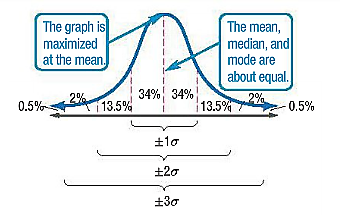    Standard Deviation: (s) describes how closely a set of data clusters about the mean.  Z-score: the measure of how many standard deviations an element falls above or below the mean of a set of data. To find mean, standard deviation, median, etc. for a list of data using a graphics calculator:  Enter data into L1 (STAT>edit > L1),  then STAT> CALC>1-var Stats > ENTER > ENTER     To find a probability using a graphics calculator:  Type 2nd  > VARS  > normalcdf (L, U, M, S) > ENTER Lower limit of the random variable,Upper limit of the random variable, Mean of the distribution, Standard deviation of the Distribution            Hint: use -99999999 for  and 99999999 At Thomas Nelson Community College, the Pre-Test for Mathematics has 200 points on the test.  The mean is 120 and the standard deviation is 20.  What is the approximate percentage of students which score below 100 points?A   50%B   34%C   16%D   7%At Thomas Nelson Community College, the Pre-Test for Mathematics has 200 points on the test.  The mean is 120 and the standard deviation is 20.  In order to pass the Mathematics Pre-Test, a student must score 140 points.  If 360 freshmen took the pre-test last fall, how many passed?A   200B   240C   302D   324On his midterm exam, Jimmy scored 75 points, which was exactly 2 standard deviations above the mean.  If the standard deviation for the test is 4, what is the mean for the test?A   79B   75 C   71D   67Susie’s test grades in Algebra II for the third quarter are 100, 80, 60, 88, 92, and 90.  How many scores are within one standard deviation of the mean?A   all 6 scoresB   5 scoresC   4 scoresD   3 scores A normally distributed set of 968 values has a standard deviation of 11 and a mean of 108.  Which is closest to the number of values expected to be above 125?A   910B   989C   210        D   59Permutation    n P rCombination   n C rAn ordering of n objects r at a timewhere the ORDER of the objects MATTERSCALCULATOR:  MATH > PRB > n P rSelection of r objects taken from a group of n objects where the ORDER does NOT matterCALCULATOR:  MATH > PRB > n C r If the digits cannot be repeated, how many 3-digit numbers can be formed using the digits 1, 2, 3, and 4?       A   24       B   48       C   64       D   256Meredith has 14 girls on her softball team.  She wants to have 2 co-captains.  How many different choices of pairs of co-captains does she have?A    B   C   D   If numbers and letters can be repeated, how many different 6-digit license plates can be made if the first two positions are letters and the last four are digits?A   492,804B   676,000C   6,760,000D   455,625